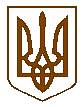 КНЯЖИЦЬКА  СІЛЬСЬКА  РАДАКИЄВО-СВЯТОШИНСЬКОГО РАЙОНУ КИЇВСЬКОЇ ОБЛАСТІДВАДЦЯТЬ ПЕРША   СЕСІЯ СЬОМОГО СКЛИКАННЯПРОТОКОЛ  № 21Село  Княжичі                                                                		31 травня 2018 року На  аркушах__________                                         ______________________зберігати  постійноУКРАЇНАМІСЦЕВЕ  САМОВРЯДУВАННЯКНЯЖИЦЬКА  СІЛЬСЬКА  РАДА   КИЄВО-СВЯТОШИНСЬКОГО  РАЙОНУ  КИЇВСЬКОЇ  ОБЛАСТІР О З П О Р Я Д Ж Е Н Н ЯВід 21 травня 2018  року						№ 3село КняжичіПро скликання двадцять першої сесії  сьомого скликання Княжицької сільської ради            Керуючись Законом України «Про місцеве самоврядування в Україні  провести двадцять першу сесію сьомого скликання Княжицької сільської ради 31 травня  2018  року  о  10:00  годині  в  приміщенні  Княжицької  сільської ради            На розгляд сесії винести такі питання:ПОРЯДОК  ДЕННИЙ:Про внесення змін до бюджету Княжицької сільської ради на  2018 рік.      Доповідає – головний бухгалтер Петрусенко С.П.Про виконання Постанови КМУ від 10.05.2018 року №363.Доповідає – головний бухгалтер Петрусенко С.П.Земельні питанняДоповідає – землевпорядник О.М. БортніцькаРізне. Сільський голова                                                           О.О. ШинкаренкоКНЯЖИЦЬКА  СІЛЬСЬКА  РАДАКИЄВО-СВЯТОШИНСЬКОГО РАЙОНУ КИЇВСЬКОЇ ОБЛАСТІДВАДЦЯТЬ ПЕРША  СЕСІЯ СЬОМОГО СКЛИКАННЯВід  31 травня  2018 року                   					с. Княжичі                                                                        Приміщення  Княжицької                         				 сільської ради                                                                        Початок  о  10.00  год                                                                        Присутні  депутати –    чоловікПРИСУТНІ:Шинкаренко Олена Олександрівна – сільський головаАнахатунян Катерина Вікторівна – секретар сільської радиБортніцька Ольга Миколаївна – депутат сільської радиДудич Любов Юріївна – депутат сільської радиГребенюк Людмила Василівна – депутат сільської радиБондаренко Володимир Олександрович – депутат сільської радиСавчук Анна Вікторівна – депутат сільської радиМельник Сергій Петрови – депутат сільської радиШевченко Ліана Іванівна – депутат сільської ради  ПОРЯДОК  ДЕННИЙ:Про внесення змін до бюджету Княжицької сільської ради на 2018 рік.      Доповідає – головний бухгалтер Петрусенко С.П.Про виконання Постанови КМУ від 10.05.2018 року №363.Доповідає – головний бухгалтер Петрусенко С.П.Про  делегування функцій замовника електрифікації території, що підлягає комплексній забудовіДоповідає – сільський голова Шинкаренко О.О. Про плату за перебування дітей пільгових категорій у дошкільному навчальному закладі (ясла-садок) «Княжичанка» Княжицької сільської ради на 2018 рік. Доповідає – сільський голова Шинкаренко О.О. Про надання дозволу на розробку проекту землеустрою щодо відведення земельної  ділянки у власність для будівництва індивідуальних гаражів гр.Пастушенку Назару Вікторовичу в с.Княжичі по вул.Воздвиженська,15-бДоповідає – землевпорядник Бортніцька О.М Про надання дозволу на розробку проекту землеустрою щодо відведення земельної  ділянки у власність для будівництва індивідуальних гаражів гр.Савчук Людмилі Ігорівні в с.Княжичі по вул.Воздвиженська,15-бПро надання дозволу на розробку проекту землеустрою щодо відведення земельної  ділянки у власність для ведення особистого селянського господарства гр.Немченко Оксані Кирилівні   в с.Княжичі по вул.Шевченка Княжицької сільської ради Києво-Святошинського району Київської областіПро надання дозволу на розробку проекту землеустрою щодо відведення земельної  ділянки у власність для будівництва та обслуговування житлового  будинку, госп.будівель і споруд гр.Вітковському Вячеславу Станіславовичу в с.Княжичі по вул.Лінійна,15  Княжицької сільської ради Києво-Святошинського району Київської області.Про надання дозволу на розробку проекту землеустрою щодо відведення земельної  ділянки у власність для будівництва та обслуговування житлового  будинку, госп.будівель і споруд гр.Вітковськовській Галині Олександрівні в с.Княжичі по вул.Загородня,55  Княжицької сільської ради Києво-Святошинського району Київської області.10. Про надання дозволу на виготовлення проекту землеустрою щодо відведення земельної ділянки в довгострокову оренду  громадянці України Кириленко Вероніці Сергіївні  для сінокосіння в с.Княжичі по  вул.Шевченка Княжицької сільської  ради Києво-Святошинського району11. Про затвердження проекту землеустрою щодо відведення у власність земельної ділянки длябудівництва та обслуговування житлового будинку, госп.будівель і споруд гр.Гуменюку Володимиру Івановичу в с.Княжичі по вул.Яблунева,15 Княжицької сільської ради Києво-Святошинського району Київської області12. Про затвердження проекту землеустрою щодо відведення у власність земельної ділянки для ведення особистого селянського господарства гр.Мотузинській Ірині Яківні в с.Княжичі по вул.Новоселицька Княжицької сільської ради Києво-Святошинського району Київської області13. Про затвердження проекту землеустрою щодо відведення у власність земельної ділянки для ведення особистого селянського господарства гр.Біляєвій Галині Володимирівні  в с.Княжичі по вул.Шевченка Княжицької сільської ради Києво-Святошинського району Київської області14. Про затвердження проекту землеустрою щодо відведення у власність земельної ділянки длябудівництва та обслуговування житлового будинку, госп.будівель і споруд гр.Третякову Олексію Валентиновичу в с.Княжичі по вул.Лінійна,33 Княжицької сільської ради Києво-Святошинського району Київської області15. Про затвердження проекту землеустрою щодо відведення у власність земельної ділянки для ведення особистого селянського господарства гр.Павлюк Інні Володимирівні  в с.Княжичі Княжицької сільської ради Києво-Святошинського району Київської області16. Про затвердження проекту землеустрою щодо відведення у власність земельної ділянки для ведення особистого селянського господарства гр.Сірику Віталію Юрійовичу  в с.Княжичі Княжицької сільської ради Києво-Святошинського району Київської області17. Про затвердження проекту землеустрою щодо відведення у власність земельної ділянки для ведення особистого селянського господарства гр.Горбатенко Любові Юріївні  в с.Княжичі Княжицької сільської ради Києво-Святошинського району Київської області18. Про затвердження проекту землеустрою щодо відведення у власність земельної ділянки длябудівництва та обслуговування житлового будинку, госп.будівель і споруд гр.Мельнику Дмитру Сергійовичу в с.Княжичі по вул.Нова,6  Княжицької сільської ради Києво-Святошинського району Київської області19. Про затвердження проекту землеустрою щодо відведення у власність земельної ділянки для ведення особистого селянського господарства гр.Гуменюку Миколі Івановичу  в с.Княжичі по вул.Шевченка Княжицької сільської ради Києво-Святошинського району Київської області20. Про затвердження проекту землеустрою щодо відведення у власність земельної ділянки для ведення особистого селянського господарства гр.Третякову Олексію Валентиновичу  в с.Княжичі по вул.Берегова Княжицької сільської ради Києво-Святошинського району Київської області21. Про затвердження проекту землеустрою щодо відведення у власність земельної ділянки для ведення особистого селянського господарства гр.Бугаєнко Марині Сергіївні  в с.Княжичі Княжицької сільської ради Києво-Святошинського району Київської області22. Про затвердження проекту землеустрою щодо відведення у власність земельної ділянки для ведення особистого селянського господарства гр.Дмитрук Ірени Михайлівни  в с.Княжичі Княжицької сільської ради Києво-Святошинського району Київської області23. Про затвердження проекту землеустрою щодо відведення у власність земельної ділянки длябудівництва та обслуговування житлового будинку, госп.будівель і споруд гр.Івановій Вірі Володимирівні в с.Жорнівка по вул.Зоряна,12  Княжицької сільської ради Києво-Святошинського району Київської області24. Про затвердження проекту землеустрою щодо відведення у власність земельної ділянки длябудівництва та обслуговування житлового будинку, госп.будівель і споруд гр.Міщуку Олександру Леонідовичу в с.Жорнівка по вул.Сонячна,18  Княжицької сільської ради  Києво-Святошинського району Київської області25. Про продаж земельної ділянки несільськогосподарського призначення гр.Мариненко Ніни Василівни  в с.Жорнівка  по пров.Озерному,1126. Про розгляд клопотань громадян про надання дозволу на розробку документації із землеустрою щодо відведення  земельних ділянок у власність.Доповідає – землевпорядник Бортніцька О.М 27. Про розгляд заяви Яценко Марії Кіндратівни. Доповідає – сільський голова О. Шинкаренко  Сільський голова                                                           О.О. ШинкаренкоКНЯЖИЦЬКА  СІЛЬСЬКА  РАДАКИЄВО-СВЯТОШИНСЬКОГО РАЙОНУ КИЇВСЬКОЇ ОБЛАСТІДВАДЦЯТЬ ПЕРША  СЕСІЯ СЬОМОГО СКЛИКАННЯР І Ш Е Н Н ЯВід  31    травня  2018 року                                                                           № 267село КняжичіПро внесення змін до бюджету Княжицької сільської ради на 2018 рікКеруючись пп. 23 п.1 ст. 26 Закону України «Про місцеве самоврядування в Україні», Бюджетним кодексом України, рішенням  Княжицької сільської ради VII скликання від 22 грудня 2017 року № 211 «Про Княжицький бюджет на 2018 рік», враховуючи офіційний висновок від 31травня 2018 року № 303,  сесія сільської ради:ВИРІШИЛА:   Внести зміни до дохідної частини загального фонду за рахунок перевиконання бюджету за ІV місяці 2018 року збільшивши на 150 000 грн, а саме:КДК 18050400 – 125 000 грнКДК 18050500 – 25 000 грн          Всього – 150 000 грнЗбільшити видаткову частину загального фонду сільського бюджету за рахунок перевиконання бюджету за ІV місяці 2018 року збільшивши на 150 000 грн., а саме:ТКВКБМС   0150           КЕКВ 2210 – 50 000 грн;                                      КЕКВ 2240 – 100 000 грн;                                      Всього        - 150 000 грн3. Збільшити видаткову частину загального фонду сільського бюджету  за рахунок      залишку коштів станом на 01.01.2018 року на 129 000 грн., а саме:-   ТКВКБМС   5011           КЕКВ 2282 – 14 000 грн;                                             Всього        -  14 000 грнТКВКБМС  5062            КЕКВ 2210 – 12 000 грн;                                       Всього        -  12 000 грнТКВКБМС  6030           КЕКВ 2273 – 100 000 грн;                                       Всього    –     100 000 грнТКВКБМС  7650           КЕКВ 2240 –  3 000 грн;                                       Всього    –      3 000 грнЗбільшити дохідну частину  спеціального фонду сільського бюджету по коду 25010100 (плата за послуги, що надаються бюджетними установами), ТКВКБМС 1010    на суму 23 000 грн.Збільшити видаткову частину  спеціального фонду сільського бюджету по   ТКВКБМС 1010  КЕКВ – 2230  на суму 23 000 грн. Затвердити  розпорядження сільського голови від 10.05.2018 року № 20-ос «Про внесення змін до бюджету Княжицької сільської ради на 2018 рік».Внести зміни до додатку 1, 2, 3, 7 до рішення Княжицької сільської ради «Про Княжицький бюджет на 2018 рік».8.Контроль за виконанням даного рішення покласти на депутата сільської ради Савчук А.В.Сільський голова                                                           О.О.ШинкаренкоКНЯЖИЦЬКА  СІЛЬСЬКА  РАДАКИЄВО-СВЯТОШИНСЬКОГО РАЙОНУ КИЇВСЬКОЇ ОБЛАСТІДВАДЦЯТЬ ПЕРША  СЕСІЯ СЬОМОГО СКЛИКАННЯР І Ш Е Н Н ЯВід   31   травня 2018 року                                                                           № 268село КняжичіПро внесення змін до штатного розпису Княжицької сільської ради на 2018 рікВідповідно до Закону України «Про внесення змін до деяких законодавчих актів України» від 06.12.2016 року № 1774-VIII, постанови від 10 травня 2018 р. № 363 « Про внесення змін до постанови Кабінету Міністрів України від 9 березня 2006 р. № 268 зі змінами, керуючись Законом України «Про місцеве самоврядування в Україні», Бюджетним кодексом України сесія сільської ради:ВИРІШИЛА:Внести зміни до штатного розпису на 2018 рік, що вводиться в дію з 18 травня 2018 року згідно додатку (додається).Контроль за виконанням даного рішення покласти на депутата сільської ради Савчук А.В.Сільський голова                                                           О.О.ШинкаренкоКНЯЖИЦЬКА  СІЛЬСЬКА  РАДАКИЄВО-СВЯТОШИНСЬКОГО РАЙОНУ КИЇВСЬКОЇ ОБЛАСТІДВАДЦЯТЬ ПЕРША  СЕСІЯ СЬОМОГО СКЛИКАННЯР І Ш Е Н Н ЯВід   31 травня   2018 року                                                                 №269 село  КняжичіПро  делегування функцій замовника електрифікації території, що підлягає комплексній забудові              Враховуючи постійні звернення громадян щодо електрифікації їхніх приватних земельних ділянок, керуючись Законом України «Про регулювання містобудівної діяльності», «Правилами приєднання електроустановок до електричних мереж», затвердженими постановою Національної комісії, що здійснює державне регулювання у сфері енергетики від 17.01.2013 року №32, статтями 30, 31 Закону України   «Про  місцеве  самоврядування  в  Україні», сесія сільської ради, -    В И Р І Ш И  Л А:Делегувати ПАТ «Київобленерго» функції замовника електрифікації території, що підлягає комплексній забудові в селі Княжичі Києво-Святошинського району, Київської області по:вулиця Кільцевавулиця Лінійнавулиця Південнавулиця Яблуневавулиця Янтарнавулиця Ясногородська Сільський голова                                                           О.О.ШинкаренкоКНЯЖИЦЬКА  СІЛЬСЬКА  РАДАКИЄВО-СВЯТОШИНСЬКОГО РАЙОНУ КИЇВСЬКОЇ ОБЛАСТІДВАДЦЯТЬ ПЕРША  СЕСІЯ  СЬОМОГО СКЛИКАННЯР І Ш Е Н Н ЯВід  31 травня  2018 року                   					№270Про плату за перебування дітей пільгових категорій  у дошкільному навчальному закладі (ясла-садок) «Княжичанка»Княжицької сільської ради на 2018  рік        Керуючись Законом України № 76-VIII від 28.12.2014 «Про внесення змін та визнання такими, що втратили чинність, деяких законодавчих актів України», ст. 88 Бюджетного кодексу України, відповідно до ст.32 Закону України «Про місцеве самоврядування в України», на підставі ст.35 Закону України «Про дошкільну освіту», Порядку встановлення плати для батьків за перебування дітей у державних і комунальних дошкільних та інтернатних навчальних закладах, затвердженого наказом Міністерства освіти і науки України від 21.11.2002 року № 667 (з внесеними змінами та доповненнями), рішення Києво-Святошинської районної ради від 26.01.2015 №474-41-6 «Про районний бюджет», розпорядження в.о. голови Києво-Святошинської райдержадміністрації від 09.02.2015 №69 «Про організацію харчування у дошкільних навчальних закладах Києво-Святошинського району у 2015 році», сесія Княжицької сільської радиВ И Р І Ш И Л А:1. Встановити пільгу у розмірі 50% плати для батьків, у сім'ях яких виховуються троє і більше дітей, згідно поданих документів.2. Звільнити від сплати за харчування батьків дітей-інвалідів, дітей-сиріт, дітей, позбавлених батьківського піклування, дітей із сімей, що отримують допомогу відповідно до Закону України  «Про державну соціальну допомогу малозабезпеченим сім'ям» та дітей, батьків-учасників антитерористичної операції, згідно поданих документів.3. З осіб, які не подали необхідних документів щодо звільнення від плати або зменшення розміру плати, плата справляється в розмірі 50% від вартості харчування на день.4. Дане рішення набирає чинності з 01 січня 2018 року.5. Плата за харчування дітей у дошкільному навчальному закладі вноситься на рахунок дошкільного навчального закладу (ясла - садочок) «Княжичанка» щомісяця, не пізніше 10 числа поточного місяця, за який вноситься плата.6. Завідувач дошкільного начального закладу (ясла - садок) «Княжичанка» несе відповідальність за своєчасне надходження батьківської плати.7. Батьки  вносять плату за харчування  дітей лише за фактичні дні відвідувань дитини.8. Контроль за виконанням даного рішення покласти на постійну планово-бюджетну  депутатську комісію.       Сільський голова                                                      О.О. Шинкаренко    КНЯЖИЦЬКА  СІЛЬСЬКА  РАДАКИЄВО-СВЯТОШИНСЬКОГО РАЙОНУ КИЇВСЬКОЇ ОБЛАСТІДВАДЦЯТЬ ПЕРША    СЕСІЯ  СЬОМОГО  СКЛИКАННЯР І Ш Е Н Н Я31  травня   2018 року                   					                        №271село КняжичіПро надання дозволу на розробку проекту землеустрою щодо відведення земельної  ділянки у власність для будівництва індивідуальних гаражів гр.Пастушенку Назару Вікторовичу в с.Княжичі по вул.Воздвиженська,15-б            Розглянувши заяву гр.Пастушенка Назара Вікторовича про надання дозволу на розробку проекту землеустрою щодо відведення земельної ділянки у власність для будівництва індивідуальних гаражів, керуючись законом України «Про місцеве самоврядування в Україні», Законом України «Про землеустрій», ст.12, 20, 35, 116, 118, 121, 122, 186-1 Земельного кодексу України, сесія сільської радиВ И Р І Ш И Л А :Надати гр.Пастушенку Назару Вікторовичу дозвіл на розробку проекту землеустрою щодо відведення у власність  земельної ділянки орієнтовною   площею 0,0030  га - для  будівництва індивідуальних гаражів в с.Княжичі   по вул.Воздвиженська,15-б.Рекомендувати гр.Пастушенку Назару Вікторовичу звернутись до землевпорядної організації, яка має відповідні дозволи (ліцензії) на виконання даного виду робіт, для укладання договору на розробку проекту землеустрою щодо відведення у власність  земельної ділянки орієнтовною  площею 0,0030 га в с.Княжичі по вул.Воздвиженська,15-б для  будівництва індивідуальних гаражів та надати його  на  затвердження до сільської ради.Дозвіл на складання проекту землеустрою, щодо відведення земельної ділянки не дає права на її освоєння до виносу земельних ділянок в натурі (на місцевості) і отримання документа що посвідчує це право.Контроль за виконанням даного рішення покласти  на постійну комісію по землекористуванню.Сільський голова                                                           О.О. ШинкаренкоКНЯЖИЦЬКА  СІЛЬСЬКА  РАДАКИЄВО-СВЯТОШИНСЬКОГО РАЙОНУ КИЇВСЬКОЇ ОБЛАСТІДВАДЦЯТЬ ПЕРША    СЕСІЯ  СЬОМОГО  СКЛИКАННЯР І Ш Е Н Н Я31  травня   2018 року                   					                        №272село КняжичіПро надання дозволу на розробку проекту землеустрою щодо відведення земельної  ділянки у власність для будівництва індивідуальних гаражів гр.Кучеренко Людмилі Ігорівні в с.Княжичі по вул.Воздвиженська,15-б            Розглянувши заяву гр.Кучеренко Людмили Ігорівни про надання дозволу на розробку проекту землеустрою щодо відведення земельної ділянки у власність для будівництва індивідуальних гаражів, керуючись законом України «Про місцеве самоврядування в Україні», Законом України «Про землеустрій», ст.12, 20, 35, 116, 118, 121, 122, 186-1 Земельного кодексу України, сесія сільської радиВ И Р І Ш И Л А :Надати гр.Савчук Людмилі Ігорівні дозвіл на розробку проекту землеустрою щодо відведення у власність  земельної ділянки орієнтовною   площею 0,0030  га - для  будівництва індивідуальних гаражів в с.Княжичі   по вул.Воздвиженська,15-б.Рекомендувати гр.Савчук Людмилі Ігорівні звернутись до землевпорядної організації, яка має відповідні дозволи (ліцензії) на виконання даного виду робіт, для укладання договору на розробку проекту землеустрою щодо відведення у власність  земельної ділянки орієнтовною  площею 0,0030 га в с.Княжичі по вул.Воздвиженська,15-б для  будівництва індивідуальних гаражів та надати його  на  затвердження до сільської ради.Дозвіл на складання проекту землеустрою, щодо відведення земельної ділянки не дає права на її освоєння до виносу земельних ділянок в натурі (на місцевості) і отримання документа що посвідчує це право.Контроль за виконанням даного рішення покласти  на постійну комісію по землекористуванню.Сільський голова                                                           О.О. ШинкаренкоКНЯЖИЦЬКА  СІЛЬСЬКА  РАДАКИЄВО-СВЯТОШИНСЬКОГО РАЙОНУ КИЇВСЬКОЇ ОБЛАСТІДВАДЦЯТЬ ПЕРША    СЕСІЯ  СЬОМОГО  СКЛИКАННЯР І Ш Е Н Н Я31  травня   2018 року                   					                        №273село КняжичіПро надання дозволу на розробку проекту землеустрою щодо відведення земельної  ділянки у власність для ведення особистого селянського господарствагр.Немченко Оксані Кирилівні   в с.Княжичі по вул.Шевченка Княжицької сільської ради Києво-Святошинського району Київської області            Розглянувши заяву гр.Немченко Оксани Кирилівни про надання дозволу на розробку проекту землеустрою щодо відведення земельної ділянки у власність для  ведення особистого селянського господарства, керуючись законом України «Про місцеве самоврядування в Україні», Законом України «Про землеустрій», ст.12, 20, 35, 116, 118, 121, 122, 186-1 Земельного кодексу України, сесія сільської радиВ И Р І Ш И Л А :1. Надати гр.Немченко Оксані Кирилівні дозвіл на розробку проекту землеустрою щодо відведення у власність  земельної ділянки орієнтовною   площею 0,05  га - для  ведення особистого селянського господарства в с.Княжичі по вул.Шевченка  Княжицької сільської ради Києво-Святошинського району Київської області, землі сільськогосподарського призначення.2. Рекомендувати гр.Немченко Оксані Кирилівні звернутись до землевпорядної організації, яка має відповідні дозволи (ліцензії) на виконання даного виду робіт, для укладання договору на розробку проекту землеустрою щодо відведення у власність  земельної ділянки та надати його  на  затвердження до сільської ради.3. Дозвіл на складання проекту землеустрою, щодо відведення земельної ділянки не дає права на її освоєння до виносу земельних ділянок в натурі (на місцевості) і отримання документа що посвідчує це право.4. Рішення 16 сесії 5 скликання Княжицької сільської ради від 13.11.2009 року  «Про передачу у приватну власність земельної ділянки  вважати таким, що втратило чинність.5. Контроль за виконанням даного рішення покласти  на постійну комісію по землекористування.Сільський голова                                                           О.О. ШинкаренкоКНЯЖИЦЬКА  СІЛЬСЬКА  РАДАКИЄВО-СВЯТОШИНСЬКОГО РАЙОНУ КИЇВСЬКОЇ ОБЛАСТІДВАДЦЯТЬ ПЕРША    СЕСІЯ  СЬОМОГО  СКЛИКАННЯР І Ш Е Н Н Я31  травня   2018 року                   					                        №274село КняжичіПро надання дозволу на розробку проекту землеустрою щодо відведення земельної  ділянки у власність для будівництва та обслуговування житлового  будинку, госп.будівель і споруд гр.Вітковському Вячеславу Станіславовичу  в с.Княжичі по вул.Лінійна,15  Княжицької сільської ради Києво-Святошинського району Київської області            Розглянувши заяву гр.Вітковського Вячеслава Станіславовича про надання дозволу на розробку проекту землеустрою щодо відведення земельної ділянки у власність для будівництва та обслуговування житлового  будинку, госп.будівель і споруд, керуючись законом України «Про місцеве самоврядування в Україні», Законом України «Про землеустрій», ст.12, 20, 35, 116, 118, 121, 122, 186-1 Земельного кодексу України, сесія сільської радиВ И Р І Ш И Л А :1. Надати гр.Вітковському Вячеславу Станіславовичу дозвіл на розробку проекту землеустрою щодо відведення у власність  земельної ділянки орієнтовною   площею 0,1591 га - для  будівництва та обслуговування житлового  будинку, госп.будівель і споруд в с.Княжичі по вул.Лінійна,15 Княжицької сільської ради Києво-Святошинського району Київської області, землі житлової та громадської забудови.2. Рекомендувати гр.Вітковському Вячеславу Станіславовичу звернутись до землевпорядної організації, яка має відповідні дозволи (ліцензії) на виконання даного виду робіт, для укладання договору на розробку проекту землеустрою щодо відведення у власність  земельної ділянки та надати його  на  затвердження до сільської ради.3. Дозвіл на складання проекту землеустрою, щодо відведення земельної ділянки не дає права на її освоєння до виносу земельних ділянок в натурі (на місцевості) і отримання документа що посвідчує це право.4. Рішення 16 сесії 5 скликання Княжицької сільської ради від 13.11.2009 року №13/38 «Про надання дозволу на розробку технічної документації по виготовленню державного акту, що посвідчує право власності на земельну ділянку»  вважати таким, що втратило чинність.5. Контроль за виконанням даного рішення покласти  на постійну комісію по землекористуванню. Сільський голова                                                           О.О. ШинкаренкоКНЯЖИЦЬКА  СІЛЬСЬКА  РАДАКИЄВО-СВЯТОШИНСЬКОГО РАЙОНУ КИЇВСЬКОЇ ОБЛАСТІДВАДЦЯТЬ ПЕРША    СЕСІЯ  СЬОМОГО  СКЛИКАННЯР І Ш Е Н Н Я31  травня   2018 року                   					                        №275село КняжичіПро надання дозволу на розробку проекту землеустрою щодо відведення земельної  ділянки у власність для будівництва та обслуговування житлового  будинку, госп.будівель і споруд гр.Вітковській Галині Олександрівні в с.Княжичі по вул.Загородня,55  Княжицької сільської ради Києво-Святошинського району Київської області            Розглянувши заяву гр.Вітковської Галини Олександрівни про надання дозволу на розробку проекту землеустрою щодо відведення земельної ділянки у власність для будівництва та обслуговування житлового  будинку, госп.будівель і споруд, керуючись законом України «Про місцеве самоврядування в Україні», Законом України «Про землеустрій», ст.12, 20, 35, 116, 118, 121, 122, 186-1 Земельного кодексу України, сесія сільської радиВ И Р І Ш И Л А :1. Надати гр.Вітковській Галині Олександрівні дозвіл на розробку проекту землеустрою щодо відведення у власність  земельної ділянки орієнтовною   площею 0,2098 га - для  будівництва та обслуговування житлового  будинку, госп.будівель і споруд в с.Княжичі по вул.Загородня,55 Княжицької сільської ради Києво-Святошинського району Київської області, землі житлової та громадської забудови.2. Рекомендувати гр.Вітковській Галині Олександрівні звернутись до землевпорядної організації, яка має відповідні дозволи (ліцензії) на виконання даного виду робіт, для укладання договору на розробку проекту землеустрою щодо відведення у власність  земельної ділянки та надати його  на  затвердження до сільської ради.3. Дозвіл на складання проекту землеустрою, щодо відведення земельної ділянки не дає права на її освоєння до виносу земельних ділянок в натурі (на місцевості) і отримання документа що посвідчує це право.4. Рішення 16 сесії 5 скликання Княжицької сільської ради від 13.11.2009 року №13/39 «Про надання дозволу на розробку технічної документації по виготовленню державного акту, що посвідчує право власності на земельну ділянку»  вважати таким, що втратило чинність.5. Контроль за виконанням даного рішення покласти  на постійну комісію по землекористуванню.        Сільський голова                                                           О.О. ШинкаренкоКНЯЖИЦЬКА  СІЛЬСЬКА  РАДАКИЄВО-СВЯТОШИНСЬКОГО РАЙОНУ КИЇВСЬКОЇ ОБЛАСТІДВАДЦЯТЬ ПЕРША    СЕСІЯ  СЬОМОГО  СКЛИКАННЯР І Ш Е Н Н Я31  травня   2018 року                   					                        №276село КняжичіПро надання дозволу на виготовлення проекту землеустрою щодо відведення земельної ділянки в довгострокову оренду  громадянці України Кириленко Вероніці Сергіївні  для сінокосіння в с.Княжичі по  вул.Шевченка Княжицької сільської  ради Києво-Святошинського районуРозглянувши заяву гр.Кириленко Вероніки Сергіївни, керуючись ст. 12, 34, 93, 95, 96, 124,  п.12  розділу Х «Перехідних положень» Земельного кодексу України, Законом України «Про місцеве самоврядування» сесія Княжицької сільської радиВИРІШИЛА:Надати дозвіл на виготовлення проекту землеустрою щодо відведення земельної ділянки в довгострокову оренду строком на 49 років загальною площею 0,05 га громадянці України Кириленко Вероніці Сергіївні для сінокосіння в с.Княжичі по вул.Шевченка Княжицької   сільської  ради Києво-Святошинського району.Роботи з розробки проекту землеустрою розпочати після укладання договору з землевпорядною організацією, яка має відповідну ліцензію на їх виконання.Проект землеустрою щодо відведення земельної ділянки в довгострокову оренду направити до Княжицької сільської ради на затвердження. Підготовка проекту відведення земельної ділянки не дає права на її використання до встановлення меж цієї ділянки в натурі (на місцевості), одержання документа, що посвідчує право на неї, та державної реєстрації. Сільський голова                                                           О.О. ШинкаренкоКНЯЖИЦЬКА  СІЛЬСЬКА  РАДАКИЄВО-СВЯТОШИНСЬКОГО РАЙОНУ КИЇВСЬКОЇ ОБЛАСТІДВАДЦЯТЬ ПЕРША    СЕСІЯ  СЬОМОГО  СКЛИКАННЯР І Ш Е Н Н Я31  травня   2018 року                   					                        №277село КняжичіПро затвердження проекту землеустрою щодо відведення у власність земельної ділянки длябудівництва та обслуговування житлового будинку, госп.будівель і споруд гр.Гуменюку Володимиру Івановичу в с.Княжичі по вул.Яблунева,15 Княжицької сільської ради Києво-Святошинського району Київської області            Розглянувши матеріали проекту землеустрою щодо відведення у власність земельної ділянки площею 0,0800 га, розташованої в селі Княжичі по вул.Яблунева,15 Княжицької сільської ради (кадастровий номер 3222483601:01:042:5220)  гр.Гуменюка Володимира Івановича для будівництва та обслуговування житлового будинку, госп.будівель і споруд, керуючись  законом України «Про місцеве самоврядування в Україні», ст.50 Закону України «Про землеустрій», ст.12, 19, 35, 116, 118, 121, 122, 186-1 Земельного кодексу України, сесія сільської радиВ И Р І Ш И Л А :  Затвердити проект землеустрою щодо відведення у власність земельної ділянки площею  0,0800 га, розташованої в селі Княжичі по вул.Яблунева,15  Княжицької сільської ради (кадастровий номер  3222483601:01:042:5220)  гр.Гуменюка Володимира Івановича для будівництва та обслуговування житлового будинку, госп.будівель  і споруд.Надати  у власність гр.Гуменюку Володимиру Івановичу  земельну ділянку площею  0,0800 га (кадастровий номер 3222483601:01:042:5220) для будівництва та обслуговування житлового будинку, госп.будівель і споруд, яка знаходиться в с.Княжичі по вул.Яблунева,15  Княжицької сільської ради  Києво-Святошинського району Київської області.Право власності на земельну ділянку зареєструвати в порядку, визначеному чинним законодавством.Контроль за виконанням даного рішення покласти на постійну комісію по землекористуванню.Сільський голова                                                           О.О. ШинкаренкоКНЯЖИЦЬКА  СІЛЬСЬКА  РАДАКИЄВО-СВЯТОШИНСЬКОГО РАЙОНУ КИЇВСЬКОЇ ОБЛАСТІДВАДЦЯТЬ ПЕРША    СЕСІЯ  СЬОМОГО  СКЛИКАННЯР І Ш Е Н Н Я31  травня   2018 року                   					                        №278село КняжичіПро затвердження проекту землеустрою щодо відведення у власність земельної ділянки дляведення особистого селянського господарства гр.Мотузинській Ірині Яківні в с.Княжичі по вул.Новоселицька Княжицької сільської ради Києво-Святошинського району Київської області            Розглянувши матеріали проекту землеустрою щодо відведення у власність земельної ділянки площею 0,1883 га, розташованої в селі Княжичі по вул.Новоселицька Княжицької сільської ради (кадастровий номер 3222483601:01:004:5005)  гр.Мотузинської Ірини Яківни ведення особистого селянського господарства, керуючись  законом України «Про місцеве самоврядування в Україні», ст.50 Закону України «Про землеустрій», ст.12, 19, 35, 116, 118, 121, 122, 186-1 Земельного кодексу України, сесія сільської радиВ И Р І Ш И Л А :  Затвердити проект землеустрою щодо відведення у власність земельної ділянки площею  0,1883 га, розташованої в селі Княжичі по вул.Новоселицька  Княжицької сільської ради (кадастровий номер  3222483601:01:004:5005)  гр.Мотузинської Ірини Яківни для ведення особистого селянського господарства.Надати  у власність гр.Мотузинській Ірині Яківні  земельну ділянку площею  0,1883 га (кадастровий номер 3222483601:01:004:5005) для ведення особистого селянського господарства, яка знаходиться в с.Княжичі по вул.Новоселицька  Княжицької сільської ради  Києво-Святошинського району Київської області.Право власності на земельну ділянку зареєструвати в порядку, визначеному чинним законодавством.Контроль за виконанням даного рішення покласти на постійну комісію по землекористуванню.Сільський голова                                                           О.О. ШинкаренкоКНЯЖИЦЬКА  СІЛЬСЬКА  РАДАКИЄВО-СВЯТОШИНСЬКОГО РАЙОНУ КИЇВСЬКОЇ ОБЛАСТІДВАДЦЯТЬ ПЕРША    СЕСІЯ  СЬОМОГО  СКЛИКАННЯР І Ш Е Н Н Я31  травня   2018 року                   					                        №279село КняжичіПро затвердження проекту землеустрою щодо відведення у власність земельної ділянки дляведення особистого селянського господарства гр.Біляєвій Галині Володимирівні  в с.Княжичі по вул.Шевченка Княжицької сільської ради Києво-Святошинського району Київської області            Розглянувши матеріали проекту землеустрою щодо відведення у власність земельної ділянки площею 0,0620 га, розташованої в селі Княжичі по вул.Шевченка Княжицької сільської ради (кадастровий номер 3222483601:01:045:5008)  гр.Біляєвої Галини Володимирівни ведення особистого селянського господарства, керуючись  законом України «Про місцеве самоврядування в Україні», ст.50 Закону України «Про землеустрій», ст.12, 19, 35, 116, 118, 121, 122, 186-1 Земельного кодексу України, сесія сільської радиВ И Р І Ш И Л А :  Затвердити проект землеустрою щодо відведення у власність земельної ділянки площею  0,0620 га, розташованої в селі Княжичі по вул.Шевченка  Княжицької сільської ради (кадастровий номер  3222483601:01:045:5008)  гр.Біляєвої Галини Володимирівни для ведення особистого селянського господарства.Надати  у власність гр.Біляєвій Галині Володимирівні  земельну ділянку площею  0,0620 га (кадастровий номер 3222483601:01:045:5008) для ведення особистого селянського господарства, яка знаходиться в с.Княжичі по вул.Шевченка  Княжицької сільської ради  Києво-Святошинського району Київської області.Право власності на земельну ділянку зареєструвати в порядку, визначеному чинним законодавством.Контроль за виконанням даного рішення покласти на постійну комісію по землекористуванню.Сільський голова                                                           О.О. ШинкаренкоКНЯЖИЦЬКА  СІЛЬСЬКА  РАДАКИЄВО-СВЯТОШИНСЬКОГО РАЙОНУ КИЇВСЬКОЇ ОБЛАСТІДВАДЦЯТЬ ПЕРША    СЕСІЯ  СЬОМОГО  СКЛИКАННЯР І Ш Е Н Н Я31  травня   2018 року                   					                        №280село КняжичіПро затвердження проекту землеустрою щодо відведення у власність земельної ділянки длябудівництва та обслуговування житлового будинку, госп.будівель і споруд гр.Третякову Олексію Валентиновичу в с.Княжичі по вул.Лінійна,33 Княжицької сільської ради Києво-Святошинського району Київської області            Розглянувши матеріали проекту землеустрою щодо відведення у власність земельної ділянки площею 0,0800 га, розташованої в селі Княжичі по вул.Яблунева,15 Княжицької сільської ради (кадастровий номер 3222483601:01:042:5240)  гр.Третякова Олексія Валентиновича будівництва та обслуговування житлового будинку, госп.будівель і споруд, керуючись  законом України «Про місцеве самоврядування в Україні», ст.50 Закону України «Про землеустрій», ст.12, 19, 35, 116, 118, 121, 122, 186-1 Земельного кодексу України, сесія сільської радиВ И Р І Ш И Л А :  Затвердити проект землеустрою щодо відведення у власність земельної ділянки площею  0,0800 га, розташованої в селі Княжичі по вул.Лінійна,33  Княжицької сільської ради (кадастровий номер  3222483601:01:042:5240)  гр.Третякова Олексія Валентиновича для будівництва та обслуговування житлового будинку, госп.будівель  і споруд.Надати  у власність гр.Третякову Олексію Валентиновичу  земельну ділянку площею  0,0800 га (кадастровий номер 3222483601:01:042:5240) для будівництва та обслуговування житлового будинку, госп.будівель і споруд, яка знаходиться в с.Княжичі по вул.Лінійна,33  Княжицької сільської ради  Києво-Святошинського району Київської області.Право власності на земельну ділянку зареєструвати в порядку, визначеному чинним законодавством.Контроль за виконанням даного рішення покласти на постійну комісію по землекористуванню.Сільський голова                                                           О.О. ШинкаренкоКНЯЖИЦЬКА  СІЛЬСЬКА  РАДАКИЄВО-СВЯТОШИНСЬКОГО РАЙОНУ КИЇВСЬКОЇ ОБЛАСТІДВАДЦЯТЬ ПЕРША    СЕСІЯ  СЬОМОГО  СКЛИКАННЯР І Ш Е Н Н Я31  травня   2018 року                   					                        №281село КняжичіПро затвердження проекту землеустрою щодо відведення у власність земельної ділянки дляведення особистого селянського господарства гр.Павлюк Інні Володимирівні  в с.Княжичі Княжицької сільської ради Києво-Святошинського району Київської області            Розглянувши матеріали проекту землеустрою щодо відведення у власність земельної ділянки площею 0,0804 га, розташованої в селі Княжичі Княжицької сільської ради (кадастровий номер 3222483601:01:033:5004)  гр.Павлюк Інни Володимирівни ведення особистого селянського господарства, керуючись  законом України «Про місцеве самоврядування в Україні», ст.50 Закону України «Про землеустрій», ст.12, 19, 35, 116, 118, 121, 122, 186-1 Земельного кодексу України, сесія сільської радиВ И Р І Ш И Л А :  Затвердити проект землеустрою щодо відведення у власність земельної ділянки площею  0,0804 га, розташованої в селі Княжичі Княжицької сільської ради (кадастровий номер  3222483601:01:033:5004)  гр.Павлюк Інни Володимирівни для ведення особистого селянського господарства.Надати  у власність гр.Павлюк Інні Володимирівні  земельну ділянку площею  0,0804 га (кадастровий номер 3222483601:01:033:5004) для ведення особистого селянського господарства, яка знаходиться в с.Княжичі Княжицької сільської ради  Києво-Святошинського району Київської області.Право власності на земельну ділянку зареєструвати в порядку, визначеному чинним законодавством.Контроль за виконанням даного рішення покласти на постійну комісію по землекористуванню.Сільський голова                                                           О.О. ШинкаренкоКНЯЖИЦЬКА  СІЛЬСЬКА  РАДАКИЄВО-СВЯТОШИНСЬКОГО РАЙОНУ КИЇВСЬКОЇ ОБЛАСТІДВАДЦЯТЬ ПЕРША    СЕСІЯ  СЬОМОГО  СКЛИКАННЯР І Ш Е Н Н Я31  травня   2018 року                   					                        №282село КняжичіПро затвердження проекту землеустрою щодо відведення у власність земельної ділянки дляведення особистого селянського господарства гр.Сірику Віталію Юрійовичу  в с.Княжичі Княжицької сільської ради Києво-Святошинського району Київської області            Розглянувши матеріали проекту землеустрою щодо відведення у власність земельної ділянки площею 0,1300 га, розташованої в селі Княжичі Княжицької сільської ради (кадастровий номер 3222483601:01:032:5009)  гр.Сірика Віталія Юрійовича ведення особистого селянського господарства, керуючись  законом України «Про місцеве самоврядування в Україні», ст.50 Закону України «Про землеустрій», ст.12, 19, 35, 116, 118, 121, 122, 186-1 Земельного кодексу України, сесія сільської радиВ И Р І Ш И Л А :  Затвердити проект землеустрою щодо відведення у власність земельної ділянки площею  0,1300 га, розташованої в селі Княжичі Княжицької сільської ради (кадастровий номер  3222483601:01:032:5009)  гр.Сірика Віталія Юрійовича для ведення особистого селянського господарства.Надати  у власність гр.Сірику Віталію Юрійовичу  земельну ділянку площею  0,1300 га (кадастровий номер 3222483601:01:032:5009) для ведення особистого селянського господарства, яка знаходиться в с.Княжичі Княжицької сільської ради  Києво-Святошинського району Київської області.Право власності на земельну ділянку зареєструвати в порядку, визначеному чинним законодавством.Контроль за виконанням даного рішення покласти на постійну комісію по землекористуванню.Сільський голова                                                           О.О. ШинкаренкоКНЯЖИЦЬКА  СІЛЬСЬКА  РАДАКИЄВО-СВЯТОШИНСЬКОГО РАЙОНУ КИЇВСЬКОЇ ОБЛАСТІДВАДЦЯТЬ ПЕРША    СЕСІЯ  СЬОМОГО  СКЛИКАННЯР І Ш Е Н Н Я31  травня   2018 року                   					                        №283село КняжичіПро затвердження проекту землеустрою щодо відведення у власність земельної ділянки дляведення особистого селянського господарства гр.Горбатенко Любові Юріївні  в с.Княжичі Княжицької сільської ради Києво-Святошинського району Київської області            Розглянувши матеріали проекту землеустрою щодо відведення у власність земельної ділянки площею 0,1172 га, розташованої в селі Княжичі по вул.Шевченка Княжицької сільської ради (кадастровий номер 3222483601:01:046:5005)  гр.Горбатенко Любові Юріївни ведення особистого селянського господарства, керуючись  законом України «Про місцеве самоврядування в Україні», ст.50 Закону України «Про землеустрій», ст.12, 19, 35, 116, 118, 121, 122, 186-1 Земельного кодексу України, сесія сільської радиВ И Р І Ш И Л А :  Затвердити проект землеустрою щодо відведення у власність земельної ділянки площею  0,1172 га, розташованої в селі Княжичі по вул.Шевченка Княжицької сільської ради (кадастровий номер  3222483601:01:046:5005)  гр.Горбатенко Любові Юріївни для ведення особистого селянського господарства.Надати  у власність гр.Горбатенко Любові Юріївні  земельну ділянку площею  0,1172 га (кадастровий номер 3222483601:01:046:5005) для ведення особистого селянського господарства, яка знаходиться в с.Княжичі по вул.Шевченка Княжицької сільської ради  Києво-Святошинського району Київської області.Право власності на земельну ділянку зареєструвати в порядку, визначеному чинним законодавством.Контроль за виконанням даного рішення покласти на постійну комісію по землекористуванню.Сільський голова                                                           О.О. ШинкаренкоКНЯЖИЦЬКА  СІЛЬСЬКА  РАДАКИЄВО-СВЯТОШИНСЬКОГО РАЙОНУ КИЇВСЬКОЇ ОБЛАСТІДВАДЦЯТЬ ПЕРША    СЕСІЯ  СЬОМОГО  СКЛИКАННЯР І Ш Е Н Н Я31  травня   2018 року                   					                        №284село КняжичіПро затвердження проекту землеустрою щодо відведення у власність земельної ділянки длябудівництва та обслуговування житлового будинку, госп.будівель і споруд гр.Мельнику Дмитру Сергійовичу в с.Княжичі по вул.Нова,6  Княжицької сільської ради Києво-Святошинського району Київської області            Розглянувши матеріали проекту землеустрою щодо відведення у власність земельної ділянки площею 0,0800 га, розташованої в селі Княжичі по вул.Нова,6 Княжицької сільської ради (кадастровий номер 3222483601:01:042:5078)  гр.Мельника Дмитра Сергійовича будівництва та обслуговування житлового будинку, госп.будівель і споруд, керуючись  законом України «Про місцеве самоврядування в Україні», ст.50 Закону України «Про землеустрій», ст.12, 19, 35, 116, 118, 121, 122, 186-1 Земельного кодексу України, сесія сільської радиВ И Р І Ш И Л А :  Затвердити проект землеустрою щодо відведення у власність земельної ділянки площею  0,0800 га, розташованої в селі Княжичі по вул.Нова,6  Княжицької сільської ради (кадастровий номер  3222483601:01:042:5278)  гр.Мельника Дмитра Сергійовича для будівництва та обслуговування житлового будинку, госп.будівель  і споруд.Надати  у власність гр.Мельнику Дмитру Сергійовичу  земельну ділянку площею  0,0800 га (кадастровий номер 3222483601:01:042:5278) для будівництва та обслуговування житлового будинку, госп.будівель і споруд, яка знаходиться в с.Княжичі по вул.Нова,6  Княжицької сільської ради  Києво-Святошинського району Київської області.Право власності на земельну ділянку зареєструвати в порядку, визначеному чинним законодавством.Контроль за виконанням даного рішення покласти на постійну комісію по землекористуванню.Сільський голова                                                           О.О. ШинкаренкоКНЯЖИЦЬКА  СІЛЬСЬКА  РАДАКИЄВО-СВЯТОШИНСЬКОГО РАЙОНУ КИЇВСЬКОЇ ОБЛАСТІДВАДЦЯТЬ ПЕРША    СЕСІЯ  СЬОМОГО  СКЛИКАННЯР І Ш Е Н Н Я31  травня   2018 року                   					                        №285село КняжичіПро затвердження проекту землеустрою щодо відведення у власність земельної ділянки дляведення особистого селянського господарства гр.Гуменюку Миколі Івановичу  в с.Княжичі по вул.Шевченка Княжицької сільської ради Києво-Святошинського району Київської області            Розглянувши матеріали проекту землеустрою щодо відведення у власність земельної ділянки площею 0,1125 га, розташованої в селі Княжичі по вул.Шевченка Княжицької сільської ради (кадастровий номер 3222483601:01:046:5063)  гр.Гуменюка Миколи Івановича ведення особистого селянського господарства, керуючись  законом України «Про місцеве самоврядування в Україні», ст.50 Закону України «Про землеустрій», ст.12, 19, 35, 116, 118, 121, 122, 186-1 Земельного кодексу України, сесія сільської радиВ И Р І Ш И Л А :  Затвердити проект землеустрою щодо відведення у власність земельної ділянки площею  0,1125 га, розташованої в селі Княжичі по вул.Шевченка Княжицької сільської ради (кадастровий номер  3222483601:01:046:5063)  гр.Гуменюку Миколі Івановичу для ведення особистого селянського господарства.Надати  у власність гр.Гуменюку Миколі Івановичу  земельну ділянку площею  0,1125 га (кадастровий номер 3222483601:01:046:5063) для ведення особистого селянського господарства, яка знаходиться в с.Княжичі по вул.Шевченка Княжицької сільської ради  Києво-Святошинського району Київської області.Право власності на земельну ділянку зареєструвати в порядку, визначеному чинним законодавством.Контроль за виконанням даного рішення покласти на постійну комісію по землекористуванню.Сільський голова                                                           О.О. ШинкаренкоКНЯЖИЦЬКА  СІЛЬСЬКА  РАДАКИЄВО-СВЯТОШИНСЬКОГО РАЙОНУ КИЇВСЬКОЇ ОБЛАСТІДВАДЦЯТЬ ПЕРША    СЕСІЯ  СЬОМОГО  СКЛИКАННЯР І Ш Е Н Н Я31  травня   2018 року                   					                        №286село КняжичіПро затвердження проекту землеустрою щодо відведення у власність земельної ділянки дляведення особистого селянського господарства гр.Третякову Олексію Валентиновичу  в с.Княжичі по вул.Берегова Княжицької сільської ради Києво-Святошинського району Київської області            Розглянувши матеріали проекту землеустрою щодо відведення у власність земельної ділянки площею 0,0860 га, розташованої в селі Княжичі по вул.Берегова Княжицької сільської ради (кадастровий номер 3222483601:01:039:5004)  гр.Третякова Олексія Валентиновича ведення особистого селянського господарства, керуючись  законом України «Про місцеве самоврядування в Україні», ст.50 Закону України «Про землеустрій», ст.12, 19, 35, 116, 118, 121, 122, 186-1 Земельного кодексу України, сесія сільської радиВ И Р І Ш И Л А :  Затвердити проект землеустрою щодо відведення у власність земельної ділянки площею  0,0860 га, розташованої в селі Княжичі по вул.Берегова Княжицької сільської ради (кадастровий номер  3222483601:01:039:5004)  гр.Третякову Олексію Валентиновичу для ведення особистого селянського господарства.Надати  у власність гр.Третякову Олексію Валентиновичу  земельну ділянку площею  0,0860 га (кадастровий номер 3222483601:01:039:5004) для ведення особистого селянського господарства, яка знаходиться в с.Княжичі по вул.Берегова Княжицької сільської ради  Києво-Святошинського району Київської області.Право власності на земельну ділянку зареєструвати в порядку, визначеному чинним законодавством.Контроль за виконанням даного рішення покласти на постійну комісію по землекористуванню.Сільський голова                                                           О.О. ШинкаренкоКНЯЖИЦЬКА  СІЛЬСЬКА  РАДАКИЄВО-СВЯТОШИНСЬКОГО РАЙОНУ КИЇВСЬКОЇ ОБЛАСТІДВАДЦЯТЬ ПЕРША    СЕСІЯ  СЬОМОГО  СКЛИКАННЯР І Ш Е Н Н Я31  травня   2018 року                   					                        №287село КняжичіПро затвердження проекту землеустрою щодо відведення у власність земельної ділянки дляведення особистого селянського господарства гр.Бугаєнко Марині Сергіївні  в с.Княжичі Княжицької сільської ради Києво-Святошинського району Київської області            Розглянувши матеріали проекту землеустрою щодо відведення у власність земельної ділянки площею 0,1000 га, розташованої в селі Княжичі Княжицької сільської ради (кадастровий номер 3222483601:01:032:5220)  гр.Бугаєнко Марини Сергіївни  ведення особистого селянського господарства, керуючись  законом України «Про місцеве самоврядування в Україні», ст.50 Закону України «Про землеустрій», ст.12, 19, 35, 116, 118, 121, 122, 186-1 Земельного кодексу України, сесія сільської радиВ И Р І Ш И Л А :  Затвердити проект землеустрою щодо відведення у власність земельної ділянки площею  0,1000 га, розташованої в селі Княжичі Княжицької сільської ради (кадастровий номер  3222483601:01:032:5220)  гр.Бугаєнко Марині Сергіївні для ведення особистого селянського господарства.Надати  у власність гр.Бугаєнко Марині Сергіївні  земельну ділянку площею  0,1000 га (кадастровий номер 3222483601:01:032:5220) для ведення особистого селянського господарства, яка знаходиться в с.Княжичі Княжицької сільської ради  Києво-Святошинського району Київської області.Право власності на земельну ділянку зареєструвати в порядку, визначеному чинним законодавством.Контроль за виконанням даного рішення покласти на постійну комісію по землекористуванню.Сільський голова                                                           О.О. ШинкаренкоКНЯЖИЦЬКА  СІЛЬСЬКА  РАДАКИЄВО-СВЯТОШИНСЬКОГО РАЙОНУ КИЇВСЬКОЇ ОБЛАСТІДВАДЦЯТЬ ПЕРША    СЕСІЯ  СЬОМОГО  СКЛИКАННЯР І Ш Е Н Н Я31  травня   2018 року                   					                        №288село КняжичіПро затвердження проекту землеустрою щодо відведення у власність земельної ділянки дляведення особистого селянського господарства гр.Дмитрук Ірени Михайлівни  в с.Княжичі Княжицької сільської ради Києво-Святошинського району Київської області            Розглянувши матеріали проекту землеустрою щодо відведення у власність земельної ділянки площею 0,2069 га, розташованої в селі Княжичі Княжицької сільської ради (кадастровий номер 3222483601:01:032:5283)  гр.Дмитрук Ірени Михайлівни  ведення особистого селянського господарства, керуючись  законом України «Про місцеве самоврядування в Україні», ст.50 Закону України «Про землеустрій», ст.12, 19, 35, 116, 118, 121, 122, 186-1 Земельного кодексу України, сесія сільської радиВ И Р І Ш И Л А :  Затвердити проект землеустрою щодо відведення у власність земельної ділянки площею  0,2069 га, розташованої в селі Княжичі Княжицької сільської ради (кадастровий номер  3222483601:01:032:5283)  гр.Дмитрук Ірени Михайлівни для ведення особистого селянського господарства.Надати  у власність гр.Дмитрук Ірені Михайлівні  земельну ділянку площею  0,2069 га (кадастровий номер 3222483601:01:032:5283) для ведення особистого селянського господарства, яка знаходиться в с.Княжичі Княжицької сільської ради  Києво-Святошинського району Київської області.Право власності на земельну ділянку зареєструвати в порядку, визначеному чинним законодавством.Контроль за виконанням даного рішення покласти на постійну комісію по землекористуванню.Сільський голова                                                           О.О. ШинкаренкоКНЯЖИЦЬКА  СІЛЬСЬКА  РАДАКИЄВО-СВЯТОШИНСЬКОГО РАЙОНУ КИЇВСЬКОЇ ОБЛАСТІДВАДЦЯТЬ ПЕРША    СЕСІЯ  СЬОМОГО  СКЛИКАННЯР І Ш Е Н Н Я31  травня   2018 року                   					                        №289село КняжичіПро затвердження проекту землеустрою щодо відведення у власність земельної ділянки длябудівництва та обслуговування житлового будинку, госп.будівель і споруд гр.Івановій Вірі Володимирівні в с.Жорнівка по вул.Зоряна,12  Княжицької сільської ради Києво-Святошинського району Київської області            Розглянувши матеріали проекту землеустрою щодо відведення у власність земельної ділянки площею 0,1401 га, розташованої в селі Жорнівка по вул.Зоряна,12 Княжицької сільської ради (кадастровий номер 3222483602:02:014:5011)  гр.Іванової Віри Володимирівни будівництва та обслуговування житлового будинку, госп.будівель і споруд, керуючись  законом України «Про місцеве самоврядування в Україні», ст.50 Закону України «Про землеустрій», ст.12, 19, 35, 116, 118, 121, 122, 186-1 Земельного кодексу України, сесія сільської радиВ И Р І Ш И Л А :  Затвердити проект землеустрою щодо відведення у власність земельної ділянки площею  0,1401 га, розташованої в селі Жорнівка по вул.Зоряна,12  Княжицької сільської ради (кадастровий номер  3222483602:02:014:5011)  гр.Іванової Віри Володимирівни для будівництва та обслуговування житлового будинку, госп.будівель  і споруд.Надати  у власність гр.Івановій Вірі Володимирівні  земельну ділянку площею  0,1401 га (кадастровий номер 3222483602:02:014:5011) для будівництва та обслуговування житлового будинку, госп.будівель і споруд, яка знаходиться в с.Жорнівка по вул.Зоряна,12  Княжицької сільської ради  Києво-Святошинського району Київської області.Право власності на земельну ділянку зареєструвати в порядку, визначеному чинним законодавством.Контроль за виконанням даного рішення покласти на постійну комісію по землекористуванню.Сільський голова                                                           О.О. ШинкаренкоКНЯЖИЦЬКА  СІЛЬСЬКА  РАДАКИЄВО-СВЯТОШИНСЬКОГО РАЙОНУ КИЇВСЬКОЇ ОБЛАСТІДВАДЦЯТЬ ПЕРША    СЕСІЯ  СЬОМОГО  СКЛИКАННЯР І Ш Е Н Н Я31  травня   2018 року                   					                        №290село КняжичіПро затвердження проекту землеустрою щодо відведення у власність земельної ділянки для будівництва та обслуговування житлового будинку, госп.будівель і споруд гр.Міщуку Олександру Леонідовичув с.Жорнівка по вул.Сонячна,18  Княжицької сільської ради Києво-Святошинського району Київської області            Розглянувши матеріали проекту землеустрою щодо відведення у власність земельної ділянки площею 0,2500 га, розташованої в селі Жорнівка по вул.Сонячна,18 Княжицької сільської ради (кадастровий номер 3222483602:02:005:5006)  гр.Міщука Олександра Леонідовича будівництва та обслуговування житлового будинку, госп.будівель і споруд, керуючись  законом України «Про місцеве самоврядування в Україні», ст.50 Закону України «Про землеустрій», ст.12, 19, 35, 116, 118, 121, 122, 186-1 Земельного кодексу України, сесія сільської радиВ И Р І Ш И Л А :  Затвердити проект землеустрою щодо відведення у власність земельної ділянки площею  0,2500 га, розташованої в селі Жорнівка по вул.Сонячна,18  Княжицької сільської ради (кадастровий номер  3222483602:02:005:5006)  гр.Міщука Олександра Леонідовича для будівництва та обслуговування житлового будинку, госп.будівель  і споруд.Надати  у власність гр.Міщуку Олександру Леонідовичу   земельну ділянку площею  0,2500 га (кадастровий номер 3222483602:02:005:5006) для будівництва та обслуговування житлового будинку, госп.будівель і споруд, яка знаходиться в с.Жорнівка по вул.Сонячна,18  Княжицької сільської ради  Києво-Святошинського району Київської області.Право власності на земельну ділянку зареєструвати в порядку, визначеному чинним законодавством.Контроль за виконанням даного рішення покласти на постійну комісію по землекористуванню.Сільський голова                                                           О.О. ШинкаренкоКНЯЖИЦЬКА  СІЛЬСЬКА  РАДАКИЄВО-СВЯТОШИНСЬКОГО РАЙОНУ КИЇВСЬКОЇ ОБЛАСТІДВАДЦЯТЬ ПЕРША    СЕСІЯ  СЬОМОГО  СКЛИКАННЯР І Ш Е Н Н Я31  травня   2018 року                   					                        №291село КняжичіПро продаж земельної ділянки несільськогосподарського призначенняГр.Мариненко Ніни Василівни  в с.Жорнівка  по пров.Озерному,11Розглянувши та обговоривши розроблений суб’єктом оціночної діяльності ТОВ «Укрекспертиза-Центр» звіт про експертну грошову оцінку земельної ділянки несільськогосподарського призначення площею 0,0056 га, кадастровий номер 3222483602:02:027:5003, що знаходиться в комунальній власності Княжицької сільської ради Києво-Святошинського району Київської області для будівництва та обслуговування житлового будинку, госп.будівель і споруд (присадибна ділянка) в с.Жорнівка по пров.Озерний,11, та керуючись ст.12, 81, 127, 128, 201 Земельного Кодексу України, Законом України “Про місцеве самоврядування в Україні”, сесія сільської радиВ И Р І Ш И Л А :1. Погодити звіт про експертну грошову оцінку земельної ділянки площею 0,0056 га розташованої в с.Жорнівка по пров.Озерний,11 кадастровий номер 3222483602:02:027:5003.2. Затвердити вартість земельної ділянки у розмірі 6 200 (шість тисяч двісті грн.) визначеної висновком оцінювача про ринкову вартість земельної ділянки від 15 грудня 2017 року.3. Продати у власність гр.Мариненко Ніні Василівні земельну ділянку несільськогосподарського призначення площею 0,0056 га за ціною 6 200 грн. (шість тисяч двісті грн.) без врахування ПДВ для будівництва та обслуговування житлового будинку, госп.будівель і споруд (присадибна ділянка) в с.Жорнівка по пров.Озерний,11 що знаходиться в комунальній власності Княжицької сільської ради Києво-Святошинського району Київської області, згідно Витягу з Державного реєстру речових прав на нерухоме майно про реєстрацію права власності №20749158 від 26.05.2017 р. 4. Зарахувати до ціни продажу, яку гр.Мариненко Ніна Василівна має сплатити за земельну ділянку, суму авансового внеску 1710 грн. 04 коп. (одна тисяча сімсот десять грн. 04 коп.) сплачену відповідно до договору № 1 про оплату авансового внеску в рахунок оплати ціни земельної ділянки, укладеного 20.12.2017року та сплатити решту вартості земельної ділянки у сумі 4489 грн.  96 коп. (чотири тисячі чотириста вісімдесят дев'ять грн. 96 коп.) до нотаріального посвідчення договору купівлі-продажу земельної ділянки на рахунок № 31518941700368, одержувач коштів: Княжицька сільська рада, код ЗКПОУ 04358554, банк одержувача ГУДКУ у Київській області, МФО 821018.5. Уповноважити сільського голову Шинкаренко Олену Олеександрівну або секретаря Княжицької  сільської ради Анахатунян Катерину Вікторівну укласти з гр.Мариненко Ніною Василівною договір купівлі-продажу земельної ділянки за ціною та на умовах визначених цим рішенням. Всі витрати, пов’язані зі складанням та оформленням договору купівлі-продажу покладаються на гр.Мариненко Ніну Василівну.6. Контроль за виконанням прийнято рішення покласти на постійні комісії: планово-бюджетну, по будівництву, благоустрою та екології та по узгоджуванню питань по землекористуванню при Княжицькій сільській раді.Сільський голова                                                           О.О. ШинкаренкоКНЯЖИЦЬКА  СІЛЬСЬКА  РАДАКИЄВО-СВЯТОШИНСЬКОГО РАЙОНУ КИЇВСЬКОЇ ОБЛАСТІДВАДЦЯТЬ ПЕРША    СЕСІЯ  СЬОМОГО  СКЛИКАННЯР І Ш Е Н Н Я31  травня   2018 року                   					                        №292село КняжичіПро відмову в наданні дозволу на розробку документації із землеустрою щодо відведення земельних ділянок у власність громадянам       Розглянувши клопотання громадян та представлені графічні матеріали,  керуючись статтями 12, 118, 122 Земельного кодексу України, ст. 26 Закону України «Про місцеве самоврядування в Україні», у зв’язку з невідповідністю звернень громадян вимогам до клопотань про надання дозволу на розробку документації із землеустрою щодо відведення земельних ділянок у власність на території Княжицької сільської ради, а також у зв’язку з надходженням запитуваних земельних ділянок, які знаходяться у приватній власності громадян та за межами населеного пункту, з урахуванням рекомендацій комісії по агропромисловому виробництву та землекористуванню, сесія сільської радиВ И Р І Ш И Л А :   1. Відмовити в задоволенні клопотання громадянам:   1.1. Котляру Віталію Володимировичу у наданні  дозволу на розробку документації із землеустрою щодо відведення земельної ділянки у власність на території Княжицької сільської ради для індивідуального садівництва орієнтовною площею 0,12 га (у зв'язку з тим, що дана земельна ділянка знаходиться за межами населеного пункту).   1.2. Луговому Олександру Олександровичу  у наданні  дозволу на розробку документації із землеустрою щодо відведення земельної ділянки у власність на території Княжицької сільської ради для індивідуального садівництва орієнтовною площею 0,12 га (у зв'язку з тим, що дана земельна ділянка знаходиться за межами населеного пункту).   1.3. Заботчуку Тарасу Івановичу у наданні  дозволу на розробку документації із землеустрою щодо відведення земельної ділянки у власність на території Княжицької сільської ради для індивідуального садівництва орієнтовною площею 0,12 га (у зв'язку з тим, що дана земельна ділянка знаходиться за межами населеного пункту).   1.4. Довгополому Тарасу Володимировичу у наданні  дозволу на розробку документації із землеустрою щодо відведення земельної ділянки у власність на території Княжицької сільської ради для індивідуального садівництва орієнтовною площею 0,12 га (у зв'язку з тим, що дана земельна ділянка знаходиться за межами населеного пункту).   1.5. Раченку Олександру Сергійовичу у наданні  дозволу на розробку документації із землеустрою щодо відведення земельної ділянки у власність на території Княжицької сільської ради для індивідуального садівництва орієнтовною площею 0,12 га (у зв'язку з тим, що дана земельна ділянка знаходиться за межами населеного пункту).   1.6. Штекелю Тарасу Степановичу  у наданні  дозволу на розробку документації із землеустрою щодо відведення земельної ділянки у власність на території Княжицької сільської ради для ведення особистого селянського господарства орієнтовною площею 2,00 га  (у зв'язку з тим, що дана земельна ділянка знаходиться у приватній власності іншої особи та за межами населеного пункту).   1.7.  Гуленку Андрію Олександровичу у наданні  дозволу на розробку документації із землеустрою щодо відведення земельної ділянки у власність на території Княжицької сільської ради для індивідуального садівництва орієнтовною площею 0,12 га (у зв'язку з тим, що дана земельна ділянка знаходиться за межами населеного пункту).   1.8. Харченку Михайлу Валерійовичу у наданні  дозволу на розробку документації із землеустрою щодо відведення земельної ділянки у власність на території Княжицької сільської ради для індивідуального садівництва орієнтовною площею 0,12 га (у зв'язку з тим, що дана земельна ділянка знаходиться за межами населеного пункту).   1.9. Юшкевичу Максиму Анатолійовичу у наданні  дозволу на розробку документації із землеустрою щодо відведення земельної ділянки у власність на території Княжицької сільської ради для індивідуального садівництва орієнтовною площею 0,12 га (у зв'язку з тим, що дана земельна ділянка знаходиться за межами населеного пункту).   1.10. Андрушку Віктору Васильовичу у наданні  дозволу на розробку документації із землеустрою щодо відведення земельної ділянки у власність на території Княжицької сільської ради для індивідуального садівництва орієнтовною площею 0,12 га (у зв'язку з тим, що дана земельна ділянка знаходиться за межами населеного пункту).   1.11. Кутляєву Валерію Євгеновичу у наданні  дозволу на розробку документації із землеустрою щодо відведення земельної ділянки у власність на території Княжицької сільської ради для індивідуального садівництва орієнтовною площею 0,12 га (у зв'язку з тим, що дана земельна ділянка знаходиться за межами населеного пункту).   1.12. Лопаткіну Олександру Павловичу у наданні  дозволу на розробку документації із землеустрою щодо відведення земельної ділянки у власність на території Княжицької сільської ради для індивідуального садівництва орієнтовною площею 0,12 га (у зв'язку з тим, що дана земельна ділянка знаходиться за межами населеного пункту).   1.13. Кидонь Івану Володимировичу у наданні  дозволу на розробку документації із землеустрою щодо відведення земельної ділянки у власність на території Княжицької сільської ради для ведення особистого селянського господарства орієнтовною площею 2,00 га  (у зв'язку з тим, що дана земельна ділянка знаходиться у приватній власності іншої особи та за межами населеного пункту).2. Запропонувати громадянам звернутися  до Головного управління Держгеокадастру у Київській області.3. Контроль за виконанням даного рішення покласти на комісію по агропромисловому виробництву та землекористуванню. Сільський голова                                                           О.О. ШинкаренкоКНЯЖИЦЬКА  СІЛЬСЬКА  РАДАКИЄВО-СВЯТОШИНСЬКОГО РАЙОНУ КИЇВСЬКОЇ ОБЛАСТІДВАДЦЯТЬ ПЕРША    СЕСІЯ  СЬОМОГО  СКЛИКАННЯР І Ш Е Н Н Я31  травня   2018 року                   					                        №293село Княжичі«Про  розгляд заяви Яценко Марії Кіндратівни» Розглянувши заяву Яценко Марії Кіндратівни щодо позбавлення батьківських прав Король Наталії Василівни та Король Віталія Миколайовича по відношенню до трьох неповнолітніх дітей,  так як вони не виконуються своїх батьківських обов'язків, лишають своїх дітей без нагляду та зловживають спиртними напоями, погрожують.  Сесія розглянула доповідну фахівця із соціальної роботи, та відмічає, що Яценко М.К неодноразово зверталась по даному питанні до сільської ради, також в поліцію, про що складено  акт в присутності сусідів та соціально фахівця,  з  метою  соціально-правового захисту дітей, недопущення негативних  наслідків, що  загрожували б  їх  життю і  здоров’ю,  сесія Княжицької   сільської  радиВ И Р І Ш И Л А:Заяву Яценко М.К.  щодо  позбавлення  батьківських  прав  Король Наталії Василівни, 1987 року народження та Король Віталія Миколайовича, 1985 р.н. по   відношенню  до   малолітніх  дітей, а  саме :Гапченко Тетяни Вазгенівни  - 19.08.2001 р.н.Бибик Олександри Вячеславівни – 01.07.2013 р.н.Короля Сергія Віталійовича – 17.10.2017 р.н.враховуючи  акти  обстежень, розглянути та прийняти рішення про позбавлення батьківських прав. Надати в  Службу у  справах  дітей Києво-Святошинської районної  державної  адміністрації клопотання  сесії Княжицької   сільської  ради про  позбавлення  батьківських  прав Король Наталії Василівни – 18.06.1981 р.н. та Король Віталія Миколайовича, 1985 р.н. по   відношенню  до   малолітніх  дітей, а  саме :Гапченко Тетяни Вазгенівни  - 19.08.2001 р.н.Бибик Олександри Вячеславівни – 01.07.2013 р.н.Короля Сергія Віталійовича – 17.10.2017 р.н.Контроль  за  виконанням  даного  рішення  залишаю  за  собою.Сільський голова                                                           О.О. ШинкаренкоСписок депутатів:Анахатунян Катерина Вікторівна – депутат Булах Ніна Василівна – депутат Мельник Сергій Петрович - депутатБортніцька Ольга Миколаївна - депутат Дудич Любов Юріївна - депутатБондаренко Володимир Олександрович – депутат Гребенюк Людмила Василівна – депутатСавицький Олександр Іванович – депутат-відсутній  Руденко Анна Вікторівна – депутат - відсутняТумак Сергій Володимирович – депутат-відсутнійМариненко Любов Вікторівна – депутат – відсутня Костенко Олександр Петрович – депутат-відсутній Шевченко Ліана Іванівна – депутат  Палій Юлія Петрівна – депутат-відсутняПрисутні –  8 депутатів